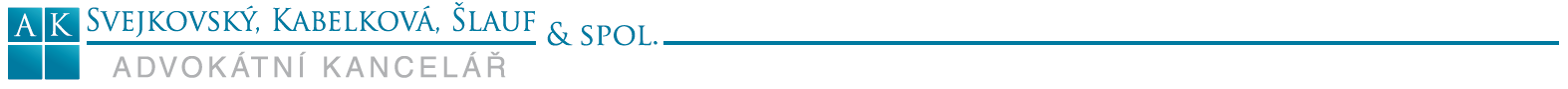 Příloha č. 4Rozbor a stanoviskok výkonu povolání klinický psychologRozhraní mezi živnostenským oprávněním a poskytováním zdravotních služebPoužité předpisy (zejména):Zákon č. 372/2011 Sb., o zdravotních službáchZákon č. 96/2004 Sb., o nelékařských zdravotnických povoláníchZákon č. 455/1991 Sb., o živnostenském podnikáníZákon č. 95/2004 Sb., zákon o podmínkách získávání a uznávání odborné způsobilosti a specializované způsobilosti k výkonu zdravotnického povolání lékaře, zubního lékaře a farmaceutaVyhláška č. 55/2001 Sb., o činnostech zdravotnických pracovníků a jiných odborných pracovníků.Nařízení vlády č. 278/2008 Sb., o obsahových náplních jednotlivých živnostíPředmětem rozboru je posouzení rozdílu mezi obsahem živnostenského oprávnění Psychologické poradenství a diagnostikaaPoskytování zdravotních služeb – klinický psycholog.A) Rozsah rozboruByly posouzeny podmínky a obsah pro vydání příslušných oprávnění (shora uvedených), to je Psychologické poradenství a diagnostika a Oprávnění pro výkon povolání klinického psychologa,  obsah těchto oprávnění tak, aby byly stanoveny hranice tam, kde sahá oprávnění z živnostenského listu a kde je rozsah k výkonu povolání podle oprávnění k poskytování zdravotní služby i v tom smyslu, kde by event. mohl zasahovat krajský úřad při aplikaci zákona č. 372/2011 Sb., o zdravotních službách ohledně přestupků tak, jak jsou tyto upraveny v ustanovení § 114 a násl. zákona č. 372/2011 Sb. B) Psychologické poradenství a diagnostika – živnostenské oprávněníK získání živnostenského oprávnění Psychologické poradenství a diagnostika je třeba doložit předepsanou kvalifikaci podle přílohy č. 2 k zákonu o živnostenském podnikání, to je doklady o vysokoškolské vzdělání ve studijním oboru psychologie a v případě jednooborového studia jeden rok praxe v oboru, v případě víceoborového studia tři roky praxe v oboru. Takto jsou vymezeny požadavky pro vázanou živnost Psychologické poradenství a diagnostika. Nařízení vlády č. 278/2008 Sb., o obsahových náplní jednotlivých živností, vydané vládou podle § 73a zákona č. 455/1991 Sb., stanoví mimo jiné i obsahové náplně živností vázaných uvedených v příloze č. 2 k tomu nařízení. V příloze č. 2 je u živnosti vázané Psychologické poradenství a diagnostika uveden jako obsah činnosti: – „činnost zaměřená na překonání psychologických problémů jedince a rozvoj jeho osobnosti. Pomoc dětem a mládeži s poruchami chování, zdravotně postiženým, při volbě povolání, dále pak poradenství manželské, sportovní a jiné. Využívání relaxační techniky při pedagogicko-psychologickém poradenství, jako doplňkové služby, nikoliv však s terapeutickým cílem či efektem“. Tím jsou vymezeny podmínky pro získání živnostenského oprávnění a zároveň obsah činnosti živnosti – Psychologické poradenství a diagnostika. Jelikož je část obsahu vymezena negativně, je třeba respektovat toto negativní vymezení, a to právě i s aplikací ustanovení § 2 a násl. zákona č. 372/2011 Sb., a následně § 22 zákona č. 96/2004 Sb. C) Poskytování zdravotních služeb – výkon povolání klinického psychologa (psychoterapeuta).Rozbor podmínek pro poskytování zdravotních služeb a rozsah poskytované zdravotní služby – výkon povolání psychologa ve zdravotnictví a specializovaná způsobilost k výkonu povolání klinického psychologa.Podle ustanovení § 2 odst. 1 zákona o zdravotních službách, poskytovatelem zdravotních služeb se rozumí (pouze) fyzická nebo právnická osoba, která má oprávnění k poskytování zdravotních služeb podle citovaného zákona (o zdravotních službách). Zdravotní službou se rozumí mimo jiné poskytování zdravotní péče podle tohoto zákona zdravotnickými pracovníky. Zdravotnickými pracovníky jsou pak lékaři, zubní lékaři či farmaceuti podle zákona č. 95/2004 Sb., anebo i nelékařské zdravotnické profese podle zákona č. 96/2004 Sb. Ustanovení § 22 zákona č. 96/2004 Sb. stanoví, jaká je odborná způsobilost k výkonu povolání psychologa ve zdravotnictví a pro povolání klinického psychologa. Pakliže osoba (fyzická či právnická) potvrdí příslušnými doklady, a to jak o odborné způsobilosti, tak i o bezúhonnosti, a splní další podmínky udělení oprávnění poskytování zdravotních služeb, jak jsou uvedeny v ustanovení § 16 a násl. zákona o zdravotních službách, bude takové osobě vydáno oprávnění k poskytování zdravotních služeb, a to i pro obor „Povolání klinického psychologa“.Ve smyslu ustanovení § 22 odst. 5 zákona č. 96/2004 Sb., za výkon povolání klinického psychologa se považuje činnost preventivní, diagnostická, léčebná, neodkladná, rehabilitační a dispenzární v oboru klinická psychologie, prováděná bez indikace lékaře, činnost posudková a revizní. Žádná jiná osoba než ta, která má příslušné oprávnění k poskytování zdravotních služeb pro výkon povolání klinického psychologa, tyto činnosti vykonávat nemůže. Ten, kdo má oprávnění k poskytování zdravotních služeb v oboru „Psychologie zdravotnictví“ může vykonávat pod odborným dohledem klinického psychologa nebo dětského klinického psychologa činnosti uvedené v ustanovení § 23 vyhlášky č. 55/2001 Sb., o činnostech zdravotnických pracovníků a jiných odborných pracovníků. Klinický psycholog vykonává tyto činnosti (vyjmenované v § 23) bez odborného dohledu, tedy v rámci výkonu oprávnění pro poskytování zdravotních služeb i bez odborného dohledu tyto činnosti:- psychologická diagnostika,- psychoterapie a socioterapie,- neodkladná péče v případě akutních psychických krizí a traumat,- rehabilitace, reedukace a resocializace psychických funkcí,- školení zdravotnických pracovníků v oblasti psychologie zdraví a nemoci,- psychologická prevence, výchova a poradenství ke zdravému způsobu života,- v rozsahu své odborné způsobilosti prevenci psychologických problémů zdravotnických pracovníků,- poradenská činnost v oblasti péče o psychický stav tělesně i duševně nemocných pacientů, včetně paliativní péče o nevyléčitelně nemocné a přípravy na lékařské zákroky,- odborná konziliární, posudková a dispenzární činnost. Je-li uvedeno, že pouze klinický psycholog je oprávněn vykonávat bez odborného dohledu tyto činnosti, pak pod jeho odborným dohledem smí tyto činnosti vykonávat pouze psycholog ve zdravotnictví. Nikdo jiný takové činnosti vykonávat nesmí, neboť jsou vykonávány v režimu zákona o zdravotních službách na základě oprávnění k poskytování zdravotních služeb. Psychoterapie je uvedena v citované vyhlášce i v příloze k zákonu č. 96/2004 Sb., u povolání klinického psychologa, je uvedena i pro povolání psychiatra (u zákona č. 95/2004 Sb.). Není však uvedena v režimu živnostenského oprávnění k živnosti Psychologické poradenství a diagnostika (zde je uvedena negativně, to je nikoliv však s terapeutickým cílem či efektem). Znamená to, že psychoterapie může být poskytována pouze v režimu zákona č. 372/2011 Sb., tedy jako poskytování zdravotních služeb.D) Srovnání oprávnění a živnostenského listu Při srovnání oprávnění podle ustanovení § 22 zákona č. 96/2004 Sb. a vládního nařízení č. 278/2008 Sb. je patrné, že podnikatel podle živnostenského zákona i se živnostenským oprávněním „Psychologické poradenství a diagnostika“není oprávnění provozovat klinickou psychologii a psychoterapii, nesmí provozovat činnosti uvedené i v příloze č. 2 živnostenského zákona s terapeutickým cílem či efektem. Je oprávněn provozovat pouze ty činnosti, které jsou u obsahu živnosti vázané v příloze č. 2 k nařízení vlády uvedeny. Jen osoba, která má oprávnění poskytováni zdravotních služeb pro obor klinického psychologa (případně pod dohledem klinického psychologa i pro výkon povolání psychologa ve zdravotnictví) smí poskytovat služby s provozovat činnosti uvedené v ustanovení § 22 zákona č. 96/2004 Sb. a § 23 vyhlášky č. 55/2001 Sb. Příslušný živnostenský úřad vydává živnostenské oprávnění pro Psychologické poradenství a diagnostiku a kontroluje plnění podmínek při výkonu tohoto živnostenského oprávnění. Příslušný krajský úřad vydává oprávnění k poskytování zdravotních služeb a kontroluje, zda klinický psycholog v rámci oprávnění k poskytování zdravotních služeb plní povinnosti podle zákona o zdravotních službách. Ve smyslu ustanovení § 114 a násl. krajský úřad kontroluje, zda některá z fyzických či právnických osob nenaplňuje skutkovou podstatu přestupku mimo jiné i tím, že:- fyzická osoba v rozporu s § 11 odst. 2 zákona o zdravotních službách poskytuje zdravotní služby bez oprávnění k poskytování zdravotních služeb - za což může udělit pokutu až do jednoho milionu korun českých, resp. - zda právnická osoba v rozporu s § 11 odst. 2 zákona o zdravotních službách poskytuje zdravotní služby bez oprávnění k poskytování zdravotních služeb - za což může udělit pokutu až do jednoho milionu korun českých. E) Závěr Hranice mezi poskytováním zdravotních služeb při výkonu Povolání klinický psycholog a výkonem živnostenského oprávnění Psychologické poradenství a diagnostika, jsou zřejmé zejména z porovnání shora citovaných obsahových náplní jak z přílohy č. 2 k nařízení vlády č. 278/2008 Sb., tak z § 22 zákona č. 96/2004 Sb. a § 23 vyhlášky č. 55/2001 Sb.V rámci vydaného živnostenského oprávnění není oprávněn podnikatel vykonávat činnosti uvedené v ustanoveních zákona č. 96/2004 Sb., je oprávněn vykonávat pouze ty činnosti, které jsou vymezeny v příloze č. 2 živnostenského zákona k nařízení vlády. Z porovnání je také patrné, jakou způsobilost musí osoba žádající o vydání živnostenského oprávnění, případně o vydání oprávnění k poskytování zdravotních služeb, prokázat. Bude-li mimo rámec, resp. nad rámec i živnostenského oprávnění osoba, která nemá příslušné oprávnění k poskytování zdravotních služeb, provozovat klinickou psychologii a psychoterapii, dopustí se přestupku podle ustanovení § 114 odst. 1 písm. a) (fyzická osoba), resp. § 115 odst. 1 písm. a) (právnická osoba) zákona č. 372/2001 Sb. V Praze dne 19. 7. 2017 				JUDr. Jaroslav Svejkovský advokátčlen Legislativní rady vlády ČR
Kamenická 1, 301 12  Plzeň, Holečkova 21, 150 00 Praha, Tel.: +420 377 227 287, www.aksvejkovsky.cz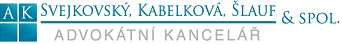 